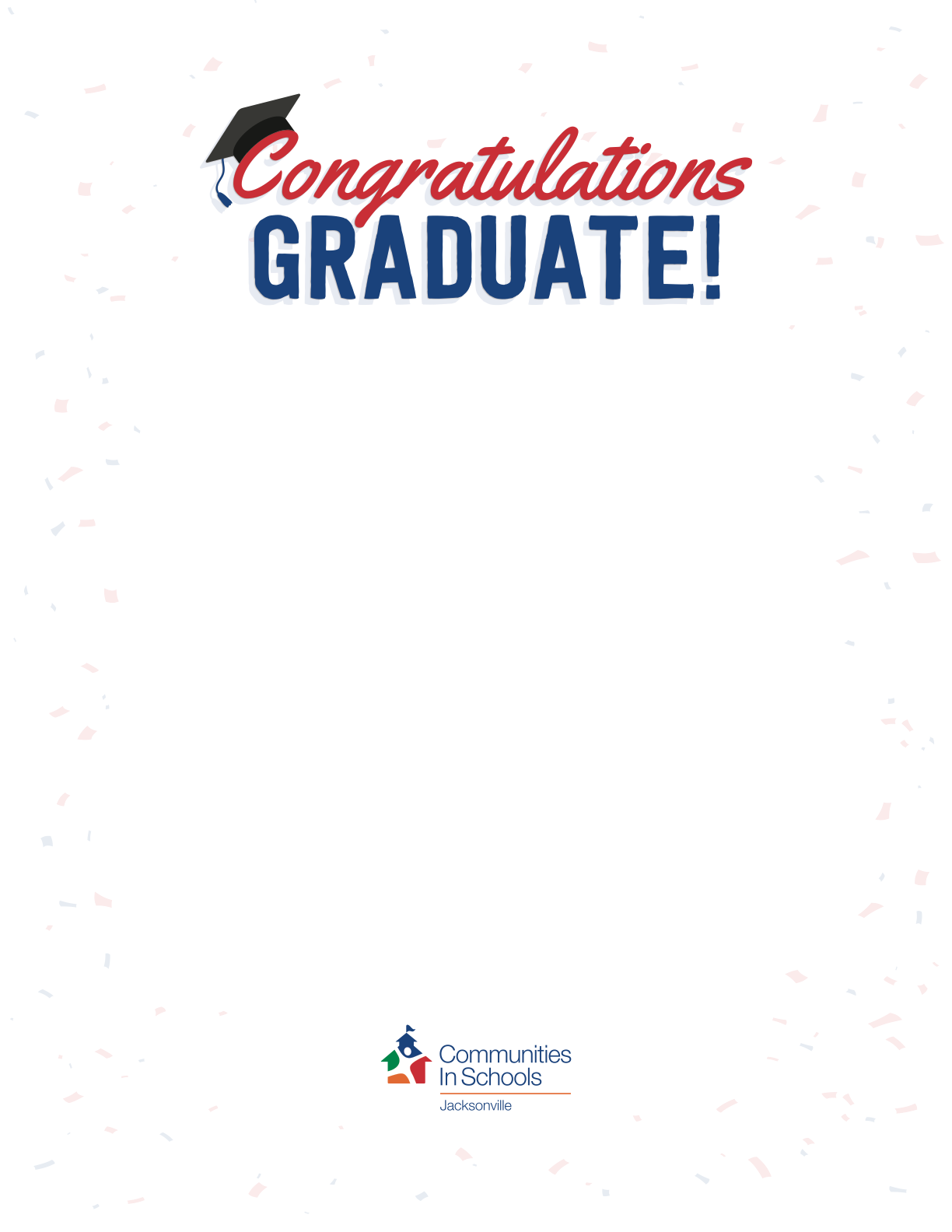 Our kids work so hard for this accomplishment, and we want them to feel recognized and appreciated, especially as they have overcome so many challenges due to the pandemic. Your message can be as long or short as you feel it should be. Send completed cards to volunteer@cisjax.org. Thanks for supporting us as a #CISJaxVirtualVolunteer!Sincerely,Insert Name Here